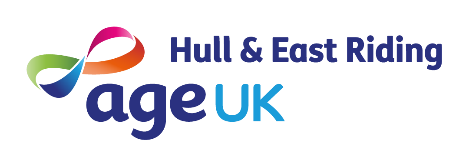 Telephone Befriending ServiceTelephone Befriending ServiceTelephone Befriending ServiceTelephone Befriending ServiceDate of referral: ___ / ___ / _____Date of referral: ___ / ___ / _____Date of referral: ___ / ___ / _____Date of referral: ___ / ___ / _____Title:Full Name:Full Name:DOB:Address:Address:Telephone:Mobile:Email:Telephone:Mobile:Email:How did you hear about the service?How did you hear about the service?Do you have a background in the Armed Forces?Y   /   NDo you have a background in the Armed Forces?Y   /   NDo you have any long term health conditions/disabilities that we need to be aware of? (If yes, please specify)Do you have any long term health conditions/disabilities that we need to be aware of? (If yes, please specify)Do you have any long term health conditions/disabilities that we need to be aware of? (If yes, please specify)Do you have any long term health conditions/disabilities that we need to be aware of? (If yes, please specify)Referred by (if different from above):Name: Telephone:Organisation/Role:Referred by (if different from above):Name: Telephone:Organisation/Role:Referred by (if different from above):Name: Telephone:Organisation/Role:Referred by (if different from above):Name: Telephone:Organisation/Role:Do you have consent from the individual named above to make this referral?Y   /   NDo you have consent from the individual named above to make this referral?Y   /   NDo you have consent from the individual named above to make this referral?Y   /   NDo you have consent from the individual named above to make this referral?Y   /   NEmergency Contacts (PLEASE ENSURE THAT THIS SECTION IS COMPLETED)In the event of an emergency or if we are unable to contact you, we may need to telephone an emergency contact or appropriate services to check on your safety and welfare.Name:                                                            Name:Relation to client:                                           Relation to client:Telephone:                                                    Telephone:Address:                                                        Address:Emergency Contacts (PLEASE ENSURE THAT THIS SECTION IS COMPLETED)In the event of an emergency or if we are unable to contact you, we may need to telephone an emergency contact or appropriate services to check on your safety and welfare.Name:                                                            Name:Relation to client:                                           Relation to client:Telephone:                                                    Telephone:Address:                                                        Address:Emergency Contacts (PLEASE ENSURE THAT THIS SECTION IS COMPLETED)In the event of an emergency or if we are unable to contact you, we may need to telephone an emergency contact or appropriate services to check on your safety and welfare.Name:                                                            Name:Relation to client:                                           Relation to client:Telephone:                                                    Telephone:Address:                                                        Address:Emergency Contacts (PLEASE ENSURE THAT THIS SECTION IS COMPLETED)In the event of an emergency or if we are unable to contact you, we may need to telephone an emergency contact or appropriate services to check on your safety and welfare.Name:                                                            Name:Relation to client:                                           Relation to client:Telephone:                                                    Telephone:Address:                                                        Address:Name of GP Practice:                                    Telephone Number:Name of GP Practice:                                    Telephone Number:Name of GP Practice:                                    Telephone Number:Name of GP Practice:                                    Telephone Number:Please provide any further information that we should know about the individual. This could also include any hobbies, interests or past-times they may have:Please provide any further information that we should know about the individual. This could also include any hobbies, interests or past-times they may have:Please provide any further information that we should know about the individual. This could also include any hobbies, interests or past-times they may have:Please provide any further information that we should know about the individual. This could also include any hobbies, interests or past-times they may have:Referral completed by:Print name: ___________________________________  Referral completed by:Print name: ___________________________________  Referral completed by:Print name: ___________________________________  Referral completed by:Print name: ___________________________________  Due to the new EU Data Protection regulations, we require your explicit written consent in order to be able to hold your details to be able to communicate with you. Your details will be kept securely and not passed onto any third party.Signature: ________________________                                  Date: _____________Due to the new EU Data Protection regulations, we require your explicit written consent in order to be able to hold your details to be able to communicate with you. Your details will be kept securely and not passed onto any third party.Signature: ________________________                                  Date: _____________Due to the new EU Data Protection regulations, we require your explicit written consent in order to be able to hold your details to be able to communicate with you. Your details will be kept securely and not passed onto any third party.Signature: ________________________                                  Date: _____________Due to the new EU Data Protection regulations, we require your explicit written consent in order to be able to hold your details to be able to communicate with you. Your details will be kept securely and not passed onto any third party.Signature: ________________________                                  Date: _____________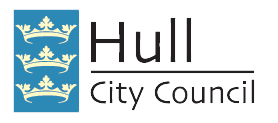 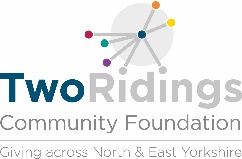 